ALUMNI ASSOCIATION 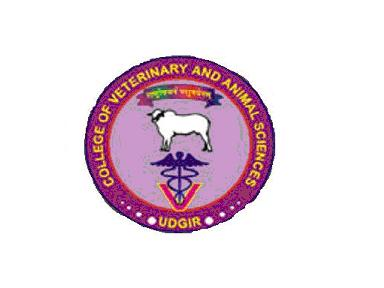 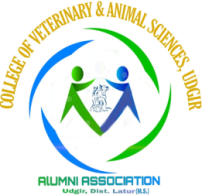 COLLEGE OF VETERINARY AND ANIMAL SCIENCES,             UDGIR Dist. Latur (M.S.) INDIA                          Regd. No. : F-0025134 (LTR)LIFE MEMBERSHIP FORM1) Name: _______________________________________________________                            (in capital letters)2) Correspondence/ Present Office Address: ____________________________________________________________________PIN ___________________3) Permanent Address: ______________________________________________________________________________________________PIN __________________4) MSVC reg. No.: 				 5) Contact Nos.:6) Email ID: 7) Date of Birth:                                       8) Blood Group: 9) Gender:				           10) Marital Status:                                                                   (If married, Date of marriage)11) Educational Qualification:13) Professional Career (Present position/Occupation):14) Life membership / Honorary Membership Fees Paid: Rs. 1500/-DECLARATIONI, the undersigned hereby declared that the above information is correct to the best of my knowledge and belief. If admitted, I undertake to abide by the constitution of the association as contain therein or as amended from time to time.Date:Place: 									SignatureFOR OFFICE USEMembership approved by the Executive Committee on dated __________________Life Membership No.: LMAluminiCOVASUDGIR-            SecretaryAlumni Association College of Veterinary & Animal Sciences, Udgir DegreeUniversityInstituteYear of admissionYear of passingB.V.Sc. & A.HM.V.Sc.Ph.D.Any other